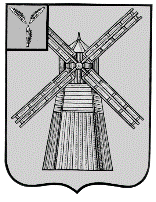 СОБРАНИЕ ДЕПУТАТОВПИТЕРСКОГО МУНИЦИПАЛЬНОГО РАЙОНАСАРАТОВСКОЙ ОБЛАСТИРЕШЕНИЕс.Питеркаот 28 октября 2019 года                     					    №36-6О внесении дополнений в решение Собрания депутатов Питерского муниципального района Саратовской области от 31 января 2013 г.№25-15В соответствии с Градостроительным кодексом Российской Федерации, Федеральным законом от 06.10.2003 г. №131-ФЗ «Об общих принципах организации местного самоуправления в Российской Федерации», на основании заключения публичных слушаний  по проекту о внесении изменений в правила землепользования и застройки Малоузенского муниципального образования Питерского района Саратовской области от 03.10.2019, протокола публичных слушаний  по рассмотрению проекта о внесении изменений в «Правила землепользования и застройки Малоузенского  муниципального образования Питерского муниципального района Саратовской области от 03.10.2019, руководствуясь  Уставом  Питерского муниципального района Саратовской области,  Собрание Депутатов Питерского муниципального района Саратовской области РЕШИЛО:1. Внести в Решение Собрания депутатов Питерского муниципального района от 31 января 2013 года № 25-15 «Об утверждении Правил землепользования и застройки поселения Малоузенского муниципального образования Питерского муниципального района Саратовской области» (с изменениями от 23 марта 2017 г №8-6, от 20 апреля 2018 года №21-15), следующие дополнения:1.1.статью 30. «Градостроительный регламент на территориях зон производственного использования» раздел П1 «Производственная зона», Условно разрешенные виды использования земельных участков и объектов капитального строительства дополнить абзацем следующего содержания:(в соответствии с классификатором видов разрешенного использования земельных участков с изменениями от 30.09.2015 г, 6 октября 2017 года).».2.Опубликовать настоящее решение в районной газете «Искра» и на официальном сайте администрации Питерского муниципального района в информационно-телекоммуникационной сети «Интернет» по адресу: http://питерка.рф.3.Настоящее решение вступает в силу с момента его официального опубликования.Вид использованияПредельные параметры разрешенного строительства, реконструкции объектов капитального строительства«Для ведения личного подсобного хозяйства (2.2)1.Предельные (минимальные и (или) максимальные) размеры земельных участков:площадь земельного участка, предназначенного для индивидуального жилищного строительства – от 300 до 3000 кв. м;площадь земельного участка, предназначенного для ведения личного подсобного хозяйства – от 300 до 5000 кв. м;ширина земельного участка, образованного до утверждения настоящих ПЗЗ – от 15 до 100 м;ширина земельного участка, образованного после утверждения настоящих ПЗЗ – от 20 до 100 м;длина земельного участка, образованного до утверждения настоящих ПЗЗ – от 20 до 100 м;длина земельного участка, образованного после утверждения настоящих ПЗЗ – от 25 до 100 м.;-    в случае предоставления земельного участка, на котором размещены объекты недвижимости минимальные предельные размеры земельных участков – не нормируются.2.Минимальные отступы от границ земельных участков:минимальное расстояние от границ смежного земельного участка до основного строения – не менее 3 м, до построек для содержания скота и птицы – не менее , до прочих хозяйственных построек, строений, открытых стоянок – не менее  хозяйственные и прочие строения, открытые стоянки, отдельно стоящие гаражи размещать в соответствии с санитарными правилами и нормами, противопожарными требованиями, в зависимости от степени огнестойкости;отступ от границ земельных участков до зданий, строений, сооружений – не менее 3.Предельное количество этажей – не более 3 этажей.4.Максимальный процент застройки в границах земельного участка – 50 %.5.Иные показатели - высота ограждения земельных участков – не более .Примечание:1.Допускается блокировка хозяйственных построек на смежных приусадебных участках по взаимному согласию собственников жилого дома, а также блокировка хозяйственных построек к основному строению.2.Высота зданий:2.1.Для всех вспомогательных строений высота от уровня земли: до верха плоской кровли – не более ; до конька скатной кровли – не более ; до низа скатной кровли – не более .2.2.Высота ворот гаражей – не более .3.Вспомогательные строения, за исключением гаражей, размещать со стороны улиц не допускается.Председатель Собрания депутатов Питерского муниципального районаГлава Питерского муниципального района                                     В.Н.Дерябин                                         С.И.Егоров